WIESZAK NA UBRANIAWymiary podane na rysunku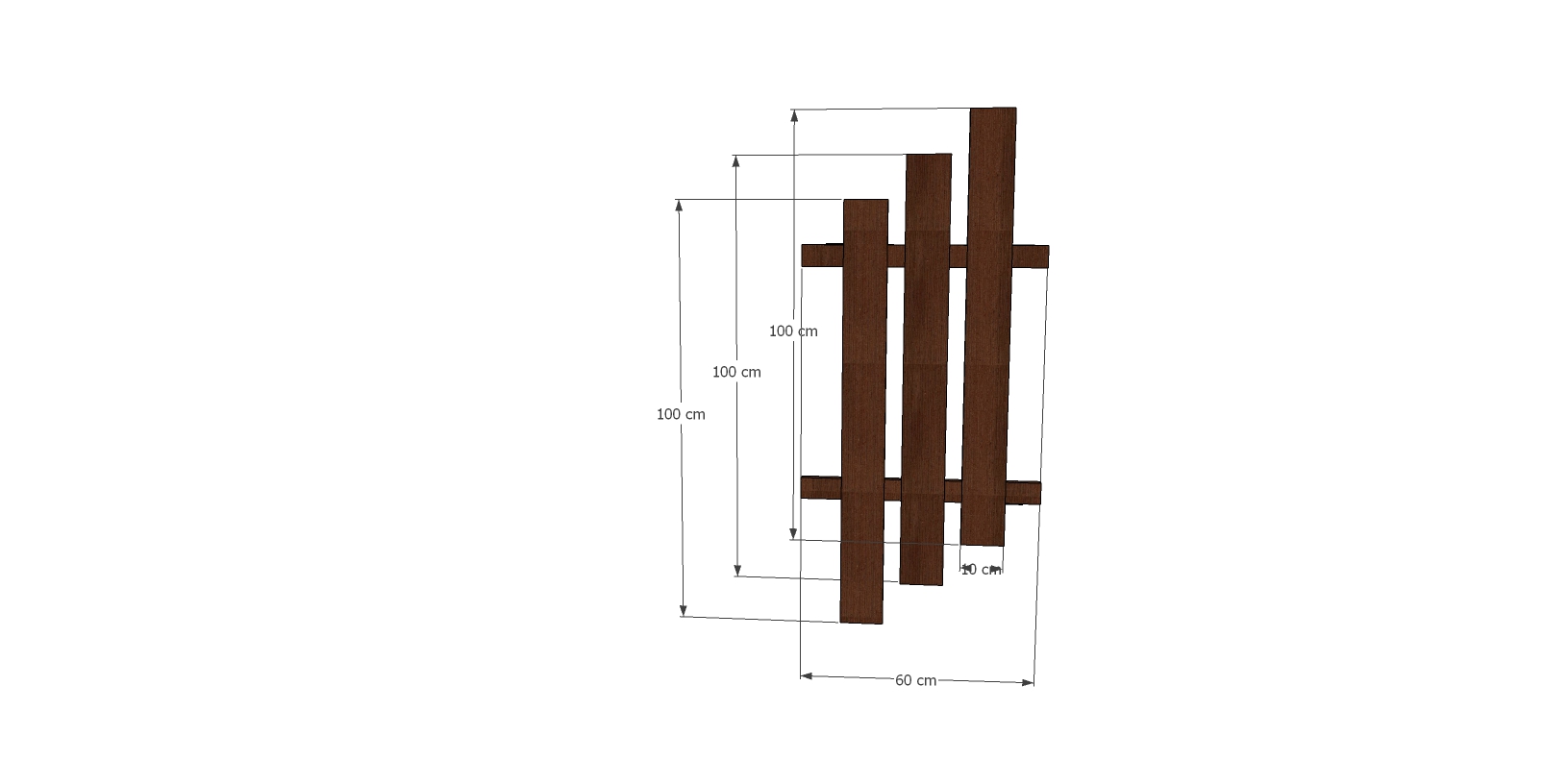 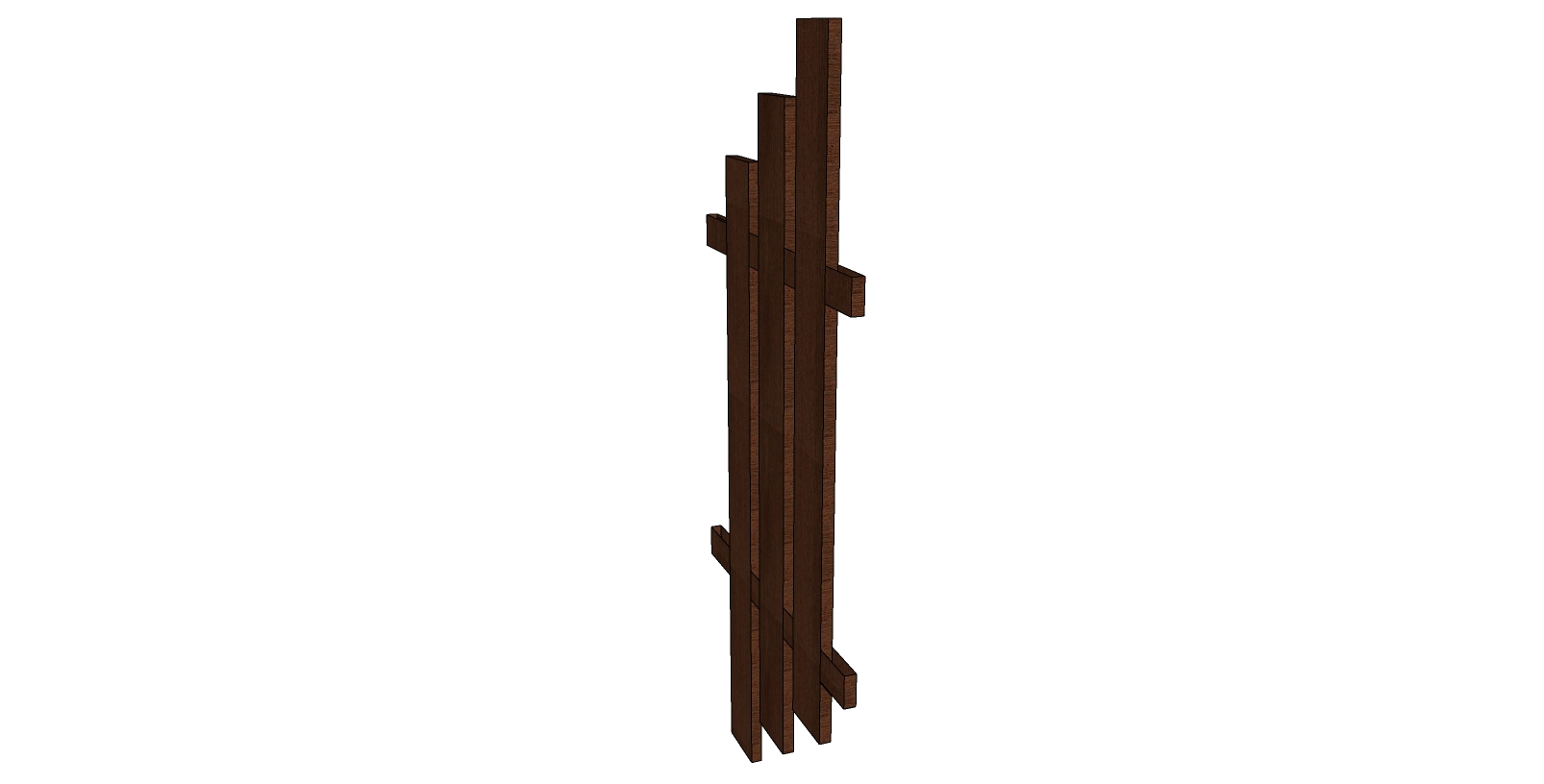 - wieszak wykonany z płyty KASZTAN WENGE  R20158 MO (R4121),- wszystkie elementy wieszaka powinny być zlicowane, tworzyć jedną powierzchnię, - na pionowych słupkach należy zamontować 6 szt. haczyków w kolorze złotym/miedzianym/srebrnym, zamawiający zwraca się z prośbą o zaproponowanie kilku rodzajów do wyboru,  - przed wykonaniem wieszaka należy dokonać wizji lokalnej na miejscu, dokładnych pomiarów i wszelkich dodatkowych ustaleń z zamawiającym.